TAEKWONDO NATJECANJE 10. GROBNIK KUP – 2019. ČAVLE – 02.06.2019. - SPORTSKA DVORANA MAVRINCIP O Z I V P O Z I V ORGANIZATORI I DOMAĆINI:              Taekwondo  klubovi„GROBNIK“-Čavle i „RJEČINA“-JelenjePOKROVITELJI:Općina Čavle, Općina Jelenje, Zajednica sportova PGŽVRIJEME I MJESTO ODRŽAVANJA:02.06.2019. (NEDJELJA),Sportska dvorana „MAVRINCI“, Mavrinci 2, 51219 ČAVLESATNICA:SUBOTA, 01.06.2019.:20.00 – 21.00 – prijave i vaganje za nedjelju (sportska dvorana Mavrinci);SATNICA:NEDJELJA 02.06.2019.:08.30-09.30……prijave i vaganje natjecatelja09.30………….. sastanak sudaca i trenera (u prostoriji za sastanke u razini tribina)10.00…………...postrojavanje ekipa, svečano otvaranje i početak natjecanja12.00-13.00……pauza za ručak17.00 …………. planirani završetak natjecanja.PRAVILA, PROPOZICIJE iKATEGORIJE:(WTF-HTS-ETU)BORBE - MK, K, J (minimalno zvanje zeleni pojas - 6. KUP!):- MLAĐI KADETI i KADETKINJE (MKM-MKŽ): god. 2008., 2009. i 2010.:- (modificirana pravila HTS-a: udarci u glavu nisu dozvoljeni!)MKM i MKŽ: -24, -27, -30, -33, -36, -39, -43, -47, -51, +51 kg;- KADETI i KADETKINJE (KM-KŽ): god: 2005.,  2006. i 2007.:KM:  -33, -37, -41, -45, -49, -53, -57, -61, -65, +65  kg;KŽ:   -29, -33, -37, -41, -44, -47, -51, -55, -59, +59  kg;- JUNIORI i JUNIORKE (JM-JŽ): god: 2002., 2003., 2004.:JM:    -45, -58, -51, -55, -59, -63, -68, -73, -78, +78  kg;JŽ:    -42, -44, -46, -49, -52, -55, -59, -63, -68, +68  kg;BORBE LIMAČI:  modificirana pravila HTS-a: udarci u glavu nisu dozvoljeni!:L1-M / L1-Ž (god. 2011. - 2012.): -24,-26,-28,-30,-32,-34,-36,-39,-41,+41 kg;L2-M / L2-Ž (god. 2013. - 2014.): -20,-22,-24,-26,-28,-30,-33,-36,-39,+39 kg;KICK:REGISTRACIJE I ODGOVORNOSTREGISTRACIJE I ODGOVORNOSTPrijavljeni natjecatelji (osim Limača i Kicka) moraju biti registrirani za 2019. godinu.  Jedan natjecatelj može nastupiti samo u jednoj kategoriji. U slučaju nadolaska natjecatelja, moguće su određene korekcije ždrijeba (u dogovoru sa trenerima).SVI natjecatelji moraju imati važeći liječnički pregled.SVI natjecatelji nastupaju na vlastitu odgovornost, odnosno na odgovornost svojih roditelja ili staratelja, te stoga organizator ne snosi odgovornost za eventualne povrede natjecatelja, kao ni za gubitak ili oštećenje stvari.Prijavljeni natjecatelji (osim Limača i Kicka) moraju biti registrirani za 2019. godinu.  Jedan natjecatelj može nastupiti samo u jednoj kategoriji. U slučaju nadolaska natjecatelja, moguće su određene korekcije ždrijeba (u dogovoru sa trenerima).SVI natjecatelji moraju imati važeći liječnički pregled.SVI natjecatelji nastupaju na vlastitu odgovornost, odnosno na odgovornost svojih roditelja ili staratelja, te stoga organizator ne snosi odgovornost za eventualne povrede natjecatelja, kao ni za gubitak ili oštećenje stvari.Prijavljeni natjecatelji (osim Limača i Kicka) moraju biti registrirani za 2019. godinu.  Jedan natjecatelj može nastupiti samo u jednoj kategoriji. U slučaju nadolaska natjecatelja, moguće su određene korekcije ždrijeba (u dogovoru sa trenerima).SVI natjecatelji moraju imati važeći liječnički pregled.SVI natjecatelji nastupaju na vlastitu odgovornost, odnosno na odgovornost svojih roditelja ili staratelja, te stoga organizator ne snosi odgovornost za eventualne povrede natjecatelja, kao ni za gubitak ili oštećenje stvari.Prijavljeni natjecatelji (osim Limača i Kicka) moraju biti registrirani za 2019. godinu.  Jedan natjecatelj može nastupiti samo u jednoj kategoriji. U slučaju nadolaska natjecatelja, moguće su određene korekcije ždrijeba (u dogovoru sa trenerima).SVI natjecatelji moraju imati važeći liječnički pregled.SVI natjecatelji nastupaju na vlastitu odgovornost, odnosno na odgovornost svojih roditelja ili staratelja, te stoga organizator ne snosi odgovornost za eventualne povrede natjecatelja, kao ni za gubitak ili oštećenje stvari.PRIJAVE:ONLINE:   www.taekwondo.com.hrKontakt osoba: Jurica Kolarićtel: +385 99 523 4327
Email: jurica.kolaric@afight.netDO SRIJEDE, 29.05.2019. do 24.00 h!Ždrijeb će biti objavljen do subote na istoj web stranici. PRIJAVE:ONLINE:   www.taekwondo.com.hrKontakt osoba: Jurica Kolarićtel: +385 99 523 4327
Email: jurica.kolaric@afight.netDO SRIJEDE, 29.05.2019. do 24.00 h!Ždrijeb će biti objavljen do subote na istoj web stranici. PRIJAVE:ONLINE:   www.taekwondo.com.hrKontakt osoba: Jurica Kolarićtel: +385 99 523 4327
Email: jurica.kolaric@afight.netDO SRIJEDE, 29.05.2019. do 24.00 h!Ždrijeb će biti objavljen do subote na istoj web stranici. PRIJAVE:ONLINE:   www.taekwondo.com.hrKontakt osoba: Jurica Kolarićtel: +385 99 523 4327
Email: jurica.kolaric@afight.netDO SRIJEDE, 29.05.2019. do 24.00 h!Ždrijeb će biti objavljen do subote na istoj web stranici. OPREMA:KADETI I JUNIORI:EPS - Dae do (el. oklope i el. kacigeosigurava organizator, a el. nanožnice i ostalu opremu sami natjecatelji);MLAĐI KADETI:EPS - Dae do  - (el. oklope osigurava organizator,  a kacige, el. nanožnice i ostalu obaveznu zaštitnu opremu sami natjecatelji) LIMAČI:EPS-ADIDAS - bez el. nanožnica (el. oklope osigurava organizator,  a kacige  i svu ostalu obaveznu zaštitnu opremu sami natjecatelji).OPREMA:KADETI I JUNIORI:EPS - Dae do (el. oklope i el. kacigeosigurava organizator, a el. nanožnice i ostalu opremu sami natjecatelji);MLAĐI KADETI:EPS - Dae do  - (el. oklope osigurava organizator,  a kacige, el. nanožnice i ostalu obaveznu zaštitnu opremu sami natjecatelji) LIMAČI:EPS-ADIDAS - bez el. nanožnica (el. oklope osigurava organizator,  a kacige  i svu ostalu obaveznu zaštitnu opremu sami natjecatelji).  ŽALBENI POSTUPAK:Pismenu žalbu s uplatom od 300, 00 kn podnosi ovlaštena osoba kluba rukovodstvu natjecanja.  ŽALBENI POSTUPAK:Pismenu žalbu s uplatom od 300, 00 kn podnosi ovlaštena osoba kluba rukovodstvu natjecanja.  ŽALBENI POSTUPAK:Pismenu žalbu s uplatom od 300, 00 kn podnosi ovlaštena osoba kluba rukovodstvu natjecanja.  ŽALBENI POSTUPAK:Pismenu žalbu s uplatom od 300, 00 kn podnosi ovlaštena osoba kluba rukovodstvu natjecanja.NAGRADE:Medalje: 1., 2. i 3. mj.  pojedinačno (m/ž);Pehari: 1., 2. i 3. mj.  ekipno (MK+K), J, L (m+ž)Pehari: 1.,2., i 3. mj sveukupno (MK+K+J) m+ž;Nagrade za najbolje natjecatelje (MK,K,J,L) m/ž.NAGRADE:Medalje: 1., 2. i 3. mj.  pojedinačno (m/ž);Pehari: 1., 2. i 3. mj.  ekipno (MK+K), J, L (m+ž)Pehari: 1.,2., i 3. mj sveukupno (MK+K+J) m+ž;Nagrade za najbolje natjecatelje (MK,K,J,L) m/ž.KOTIZACIJA (plaća se po prijavljenom natjecatelju):150, 00 kn – borbe (MK, K, J)120 kn - borbe Limači100, 00 kn - KICKUPLATA MOGUĆA NA ŽIRO RAČUN TKD KLUBA „GROBNIK“-ČAVLE zaključno do 30.05.2019.Adresa: Buzdohanj-Dolčina 12, Čavle.OIB: 31953254657IBAN: HR95 2402006 1100125467(Kopiju uplatnice priložiti prilikom prijave i vaganja natjecatelja!)KOTIZACIJA (plaća se po prijavljenom natjecatelju):150, 00 kn – borbe (MK, K, J)120 kn - borbe Limači100, 00 kn - KICKUPLATA MOGUĆA NA ŽIRO RAČUN TKD KLUBA „GROBNIK“-ČAVLE zaključno do 30.05.2019.Adresa: Buzdohanj-Dolčina 12, Čavle.OIB: 31953254657IBAN: HR95 2402006 1100125467(Kopiju uplatnice priložiti prilikom prijave i vaganja natjecatelja!)KOTIZACIJA (plaća se po prijavljenom natjecatelju):150, 00 kn – borbe (MK, K, J)120 kn - borbe Limači100, 00 kn - KICKUPLATA MOGUĆA NA ŽIRO RAČUN TKD KLUBA „GROBNIK“-ČAVLE zaključno do 30.05.2019.Adresa: Buzdohanj-Dolčina 12, Čavle.OIB: 31953254657IBAN: HR95 2402006 1100125467(Kopiju uplatnice priložiti prilikom prijave i vaganja natjecatelja!)KOTIZACIJA (plaća se po prijavljenom natjecatelju):150, 00 kn – borbe (MK, K, J)120 kn - borbe Limači100, 00 kn - KICKUPLATA MOGUĆA NA ŽIRO RAČUN TKD KLUBA „GROBNIK“-ČAVLE zaključno do 30.05.2019.Adresa: Buzdohanj-Dolčina 12, Čavle.OIB: 31953254657IBAN: HR95 2402006 1100125467(Kopiju uplatnice priložiti prilikom prijave i vaganja natjecatelja!)KOTIZACIJA (plaća se po prijavljenom natjecatelju):150, 00 kn – borbe (MK, K, J)120 kn - borbe Limači100, 00 kn - KICKUPLATA MOGUĆA NA ŽIRO RAČUN TKD KLUBA „GROBNIK“-ČAVLE zaključno do 30.05.2019.Adresa: Buzdohanj-Dolčina 12, Čavle.OIB: 31953254657IBAN: HR95 2402006 1100125467(Kopiju uplatnice priložiti prilikom prijave i vaganja natjecatelja!)KOTIZACIJA (plaća se po prijavljenom natjecatelju):150, 00 kn – borbe (MK, K, J)120 kn - borbe Limači100, 00 kn - KICKUPLATA MOGUĆA NA ŽIRO RAČUN TKD KLUBA „GROBNIK“-ČAVLE zaključno do 30.05.2019.Adresa: Buzdohanj-Dolčina 12, Čavle.OIB: 31953254657IBAN: HR95 2402006 1100125467(Kopiju uplatnice priložiti prilikom prijave i vaganja natjecatelja!)MOGUĆNOST SMJEŠTAJA:Turistička zajednica općine ČavleČavle 104, 51219 Čavletel./fax: +385 (0)51 549 120e-mail: info@tz-cavle.hrwww.tz-cavle.hrTuristička zajednica općine ČavleČavle 104, 51219 Čavletel./fax: +385 (0)51 549 120e-mail: info@tz-cavle.hrwww.tz-cavle.hrTuristička zajednica općine ČavleČavle 104, 51219 Čavletel./fax: +385 (0)51 549 120e-mail: info@tz-cavle.hrwww.tz-cavle.hrTuristička zajednica općine ČavleČavle 104, 51219 Čavletel./fax: +385 (0)51 549 120e-mail: info@tz-cavle.hrwww.tz-cavle.hrTuristička zajednica općine Jelenje:Dražičkih boraca 64, 51218 Dražice, Hrvatskainfo@tz-jelenje.hrOva e-mail adresa je zaštićena od spambota. Potrebno je omogućiti JavaScript da je vidite. 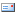 00385 / 51 / 297 – 152, 00385 / 51 / 297 - 152 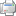 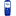 http://www.tz-jelenje.hrDODATNE INFORMACIJE:Jurica Prpić, mob: +385-(0)91-2230-308e-mail: jurica.prpic@gmail.com ;Jurica Prpić, mob: +385-(0)91-2230-308e-mail: jurica.prpic@gmail.com ;Jurica Prpić, mob: +385-(0)91-2230-308e-mail: jurica.prpic@gmail.com ;Jurica Prpić, mob: +385-(0)91-2230-308e-mail: jurica.prpic@gmail.com ;Jurica Prpić, mob: +385-(0)91-2230-308e-mail: jurica.prpic@gmail.com ;Predsjednik TK „RJEČINA“ – JELENJE:Perica PrpićPredsjednik TK „RJEČINA“ – JELENJE:Perica PrpićPredsjednik TK „RJEČINA“ – JELENJE:Perica PrpićPredsjednik TK „GROBNIK“ – ČAVLE:Jurica PrpićPredsjednik TK „GROBNIK“ – ČAVLE:Jurica PrpićPredsjednik TK „GROBNIK“ – ČAVLE:Jurica Prpić